CURRICUL UM VITAE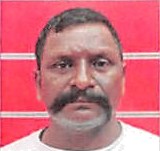 BHUSHAN  Post Applied for: Scaffolder Foreman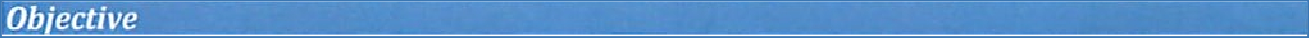 To seeking a challenging career by occupying a suitable position, utilizing my technical sl‹ills and experience to contribute towards the progress of your organization ct the same time has the prospect for professional growth and development.Presently working as a Scaffolder foreman in an Engineering Company based in Dubai from 2008 to till date .Worked as a Scaffolder foreman with C.C.C in Saudi Arabia from 14/04/2006 to 26t ' May 2008.Worked as a Scaffolder Inspector with Al Hassan Engineering Company in Oman from 17 t September 2003 to 23rd September 2004.Wormed as a Scaffolder foreman  with Middle East Constructions	in Doha , Qatar from 5'' October 2001 to 4°' August 2002.Worked as a Scaffolder Inspector with C.C.I.C in Abu Dhabi from 23/02/2000 to 01/07/2000.Worked as a Scaffolder foreman with DODSAL & CO LLC in Oman from 15/04/1998 to 15/04/1999.Worked as a Scaffolder foreman with DODSAL .PTE .LTD in Kuwait from 31/10/1996 to 06/0 1/1998.Worked as a Scaffolder foreman with Das Offshore Engineering Private LTD in India from 03/09/1991 to 15/12/1995.Worked as a Scaffolder foreman with Petron Engineering Construction LTD in lndia from 04/01/1988 to 10/05/1990.S.S.CDate of BirthNationality Gender Marital StatusLanguages Known12/12/1970Indian: Male.  MarriedHindi , EnglishContact Email	: bhushan-399547@2freemail.com  Reference		: Mr. Anup P Bhatia, Market Research HR & IT Consultant			  Gulfjobseeker.com   Mobile number	: 0504973598I  hereby certify that the above mentioned Statements are correct & true to the best or my belief & knowledge.Bhushan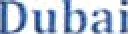 